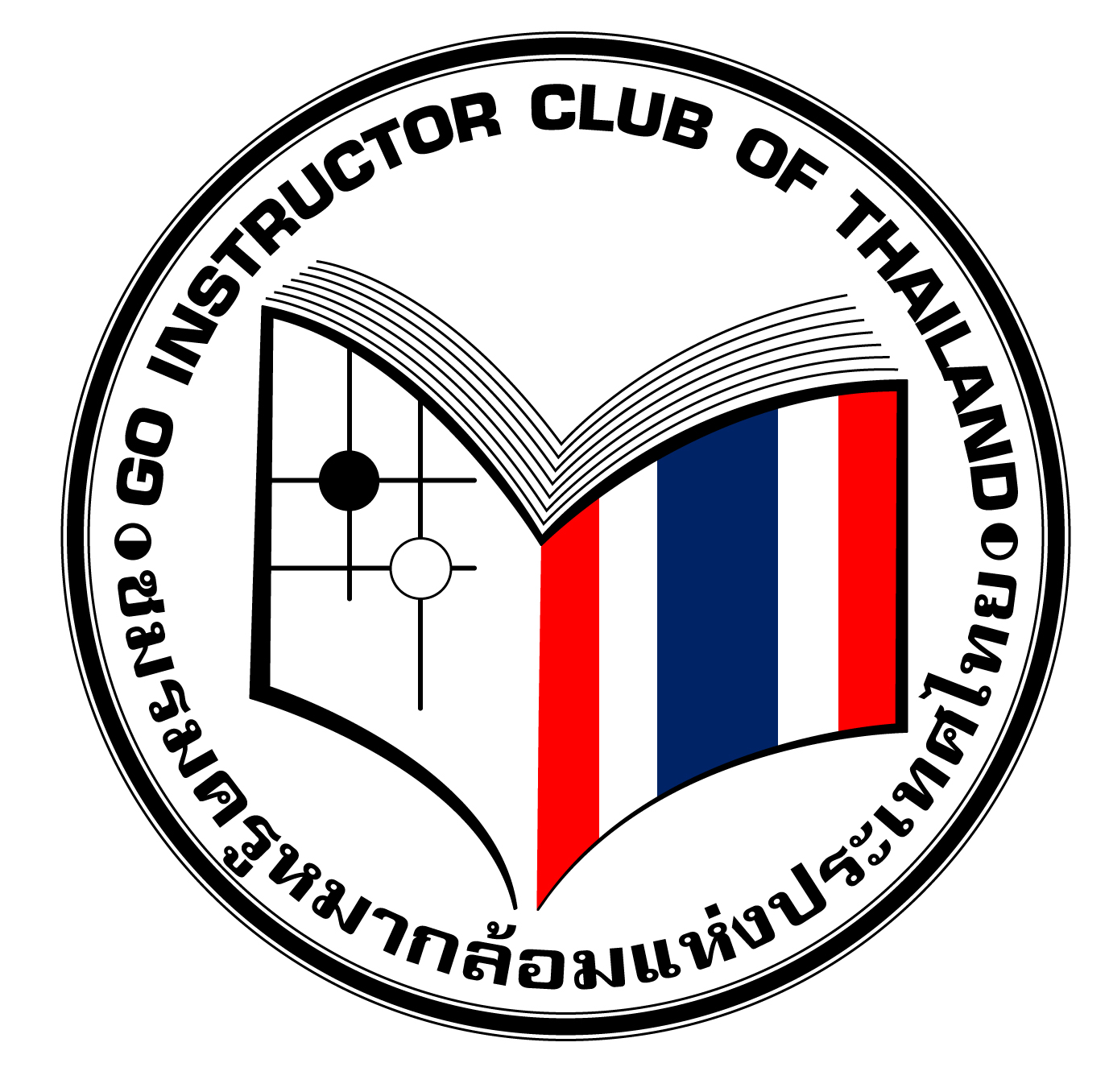 ชมรมครูหมากล้อมแห่งประเทศไทยGo Instructor Club Of Thailandที่ ชคม 	18/256118 เมษายน 2561เรื่อง	ขอเชิญเข้าร่วมการแข่งขันหมากล้อม “๙xก้าว*เรียน	ผู้อำนวยการโรงเรียนสิ่งที่ส่งมาด้วย กำหนดการแข่งขันหมากล้อม “๙xก้าว*ตามที่ชมรมครูผู้สอนหมากล้อมแห่งประเทศไทย สถาบันขงจื่อเส้นทางสายไหมทางทะเล (ฝ่ายไทย) และ มหาวิทยาลัยธุรกิจบัณฑิตย์ ได้ร่วมเป็นเจ้าภาพในการจัดการแข่งขันหมากล้อม “๙xก้าว* โดยมีวัตถุประสงค์เพื่อเฉลิมพระเกียรติในพระมหากรุณาธิคุณอันหาที่สุดมิได้ของพระบาทสมเด็จพระเจ้าอยู่หัว รัชกาลที่ 9 และส่งเสริมนักเรียน-นักศึกษา และประชาชนทั่วไปที่ความสนใจในกีฬาหมากล้อม ได้มีการแข่งขันพัฒนาฝีมือนักเล่นหมากล้อม แลกเปลี่ยนความคิดเห็นและเชื่อมสัมพันธ์นักเล่นหมากล้อมด้วยกัน ในการนี้ ชมรมครูฯ จึงใคร่ขอเรียนเชิญสถานศึกษาของท่านส่งนักเรียนเข้าร่วมการแข่งขันดังกล่าว โดยส่งรายชื่อสมัครออนไลน์ทางเว็ปไซด์ www.thaigo.org โดยมรยละเอียดดังนี้ วันและเวลาการแข่งขัน 	วันอาทิตย์ที่ 20 พฤษภาคม 2561 เวลา 8.30 – 17.00 น.สถานที่จัดการแข่งขัน 	ห้องประชุมใหญ่ มหาวิทยาลัยธุรกิจบัณฑิตย์ ประเภทการแข่งขัน 	จัดการแข่งขันทั้งหมด 11 ประเภท คือ 1. High Dan (4 ดั้งขึ้นไป) 2. Low Dan (1-3 ดั้ง)  3. Kyu (ไม่จำกัดคิว) 4. มัธยมปลาย/ปวช. (ไม่จำกัดคิว) 5. มัธยมต้น (ไม่จำกัดคิว) 		6. ประถม 5-6 (ต่ำกว่า8คิว) 7. ประถม 5-6 (1-8 คิว) 8. ประถม 3-4 (ต่ำกว่า 8 คิว) 		9. ประถม 3-4 (1-8 คิว) 10. ประถม 1-2 (ต่ำกว่า 8 คิว) และ11. ประถม 1-2 (1-8 คิว)การรับสมัครการแข่งขัน 	ปิดรับสมัคร วันที่ 30 เมษายน  2561จึงเรียนมาเพื่อโปรดพิจารณา และขอขอบพระคุณเป็นอย่างสูงมา ณ โอกาสนี้ด้วย  ขอแสดงความนับถือ 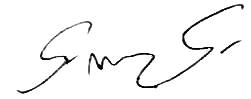 นายรัชชยุต ภูวัชร์เตชากรประธานชมรมครูหมากล้อมแห่งประเทศไทย